ОБЯВЯВА КОНКУРСИ ЗА ЕКСПЕРТНИ ДЛЪЖНОСТИв дирекция „ИНСПЕКТИРАНЕ“І. За длъжността „Главен инспектор“ в дирекция „Инспектиране“ – 1 щатни бройка1. Минимални и специфични изисквания за заемане на длъжността:да отговаря на изискванията по чл. 7 от Закона за държавния служител;длъжностно ниво по Класификатора на длъжностите в администрацията (КДА) – 7;наименование на длъжностното ниво по КДА – експертно ниво – 3;образователна степен – бакалавър;придобито висше образование в област – педагогически науки, хуманитарни науки, социални, стопански и правни науки, природни науки, математика и информатика, технически науки, изкуства от Класификатора на областите на висше образование и професионалните направления;професионален опит: 3 години опит в областта на организацията, контрола и управлението в системата на предучилищното и училищното образование или опит в обучението, възпитанието и социализацията на деца/ученици или опит като преподавател във висше училище, свързан с подготовката на педагогически специалисти и/илиминимален ранг - IV младши.2. Допълнителни изисквания за заемане на длъжността:езикова подготовка (владеене на английски, немски или френски език в степен, позволяваща работа със служебни материали); професионална квалификация „учител“; добри компютърни умения за работа с текстообработващи програми, обработка на данни в Excel, уеб-базирани платформи: insp.mon.bg, office.com, офис техника и комуникационно оборудване. 3. Информация за длъжността „Главен инспектор“ в дирекция „Инспектиране“:Участва в разработването, апробирането и усъвършенстването на критерии, индикатори и необходимите формуляри на документи за осъществяване на инспекции, в т.ч. в електронен формат и уеб-базирани платформи. Планира, координира и участва в дейностите по инспектиране на детските градини и училищата. Участва в изготвянето на анализ за качеството на образование в инспектираните детски градини и училища. Участва в подготовката на обобщена информация за оценките и насоките по области на инспектиране за публикуване на официалната страница на НИО. Участва в организирането и провеждането на обучение за външен инспектор, вкл. и в разработването на програми за обучението и актуализирането на базата данни с информация за лицата, успешно преминали обучение за външен инспектор. Разработва методологии, методики и механизми, свързани с дейността на дирекция „Инспектиране“. Подготвя отговори на запитвания на физически и юридически лица. Участва във вътрешноведомствени и междуведомствени работни групи.ІІ. Информация за начина на определяне на размера на основната заплата: Индивидуалният размер на основната заплата ще бъде определен съгласно чл. 67, ал. 4 от Закона за държавния служител, чл. 8 и 9 от Наредбата за заплатите на служителите в държавната администрация и Вътрешни правила за работните заплати на служителите в НИО, като се отчита нивото на длъжността, квалификацията и индивидуалния професионален опит на кандидата.Минималният и максималният размер на основната месечна заплата за длъжността за 2 (втора) степен е от 760 до 2650 лв.ІІІ.  Начин за провеждане на конкурса: Тест;Интервю. ІV.  Необходими документи, които кандидатите следва да представят за участие в конкурса:Заявление за участие в конкурс по образец – Приложение № 3 към чл. 17, ал. 2 от Наредбата за провеждане на конкурсите и подбора при мобилност на държавни служители (НПКПМДС); Декларация по чл. 17, ал. 3, ал. 1 от НПКПМДС по образец; Копия от документи за придобитата образователно-квалификационна степен, допълнителна квалификация и правоспособност, които се изискват за длъжността; ако дипломата на кандидата за придобито в Република България образование е вписана в Регистъра на завършилите студенти и докторанти, в заявлението се посочват номер, дата и издател на дипломата, а ако документът за признаване на придобитото в чужбина образование е вписан в регистрите за академично признаване на Националния център за информация и документация, в заявлението се посочват номер, дата и издател на документа за признаване, като копие на диплома не се прилага;Копие от документи, удостоверяващи продължителността на професионалния опит (трудова книжка; и/или служебна книжка; и/или осигурителна книжка; и/или официален документ на български език, доказващ извършване на дейност в чужбина);Копия от други документи, които са свързани с изискванията за заемането на длъжността.V. Документите следва да бъдат подадени в 14-дневен срок от публикуване на обявлението за конкурса:лично от всеки кандидат или чрез пълномощник на адрес: НИО гр. София, бул. „Д-р Г. М. Димитров“ № 52Б, ет. 7, офис 2, дирекция „Административно осигуряване“ от 9:30 ч. до 17:00 ч.по електронен път на електронна поща: v.yanakieva@mon.bg като в този случай заявлението за участие в конкурс – Приложение № 3 към чл. 17, ал. 2 от НПКПМДС и декларацията по чл. 17, ал. 3, т. 1 от НПКПМДС следва да бъдат подписани от кандидата с електронен подпис. При подаване на документи по електронен път, заявителят следва да потвърди, че е запознат с уведомлението за поверителност.Български граждани, които са преминали срочна служба в доброволния резерв по чл. 59, ал. 1 от Закона за резерва на въоръжените сили на Република България, се ползват с предимство при кандидатстване за работа в държавната администрация при постигнати равни крайни резултати от проведената процедура (чл. 14, ал. 4 от НПКПМДС).Общодостъпното място, на което ще се обявяват списъците или други съобщения във връзка с конкурса – информационното табло на адрес: гр. София, бул. „Г. М. Димитров” № 52Б, етаж 7, офис 2, НИО, както и на интернет страницата на НИО:  https://nio.government.bgДопълнителна информация: тел. 02 424 11 84 – дирекция „Административно осигуряване“	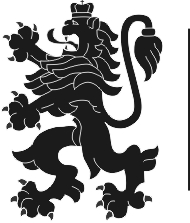 РЕПУБЛИКА БЪЛГАРИЯНАЦИОНАЛЕН ИНСПЕКТОРАТ ПО ОБРАЗОВАНИЕТО